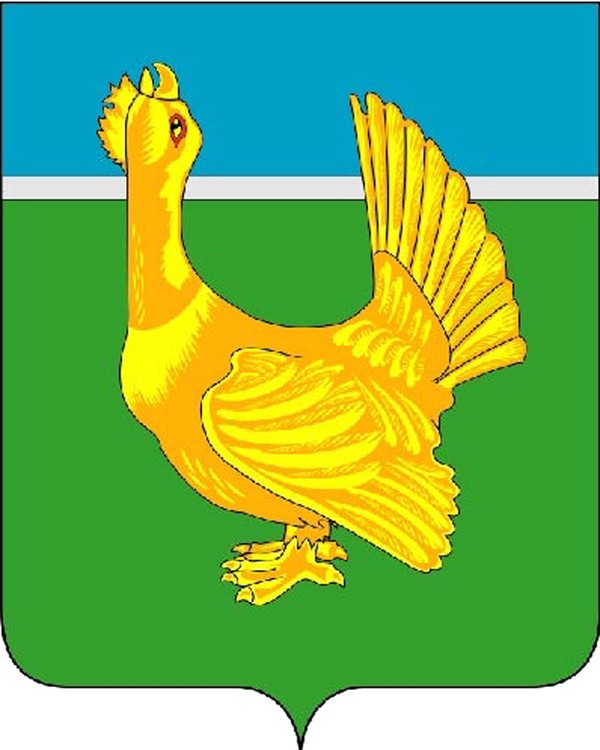 Администрация Верхнекетского районаПОСТАНОВЛЕНИЕВ целях совершенствования муниципального нормативного правового акта, постановляю:1. Внести в Порядок предоставления субсидий победителям конкурса «Становление» в Верхнекетском районе, утверждённый постановлением Администрации Верхнекетского района от 16.07.2021 №578, изменения, заменив в абзаце 2 пункта 8 слова «меньше 30 календарных дней» словами «меньше 20 календарных дней».2. Опубликовать настоящее постановление  в информационном вестнике Верхнекетского района «Территория», разместить на официальном сайте Администрации Верхнекетского района. 3. Настоящее постановление вступает в силу со дня его официального опубликования  и  распространяет своё действие на правоотношения, возникшие с 01 ноября 2021 года.Глава Верхнекетского района                                             С.А.АльсевичН.Г.ЕфимоваДело - 2,  Сибиряков - 1, Ефимова – 1, члены комиссии-6.26 ноября 2021 г.р.п. Белый ЯрВерхнекетского районаТомской области                       № 1016О внесении изменений в Порядок предоставления субсидий победителям конкурса «Становление» в Верхнекетском районе, утверждённый постановлением Администрации Верхнекетского района от 16.07.2021 №578 